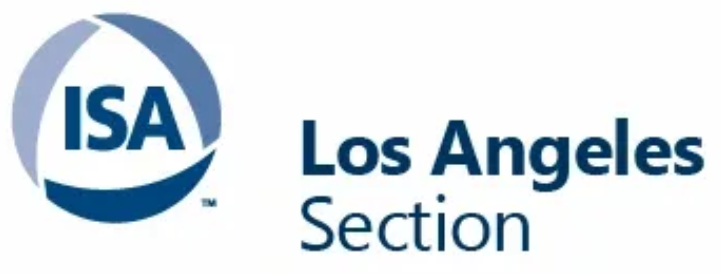 ISA LA Board of Directors Meeting AgendaDecember 15, 2020Start Time: ________ Agenda Items:1.	Vote to Approve Minutes 11/17/2020 (go into chat and say yes or no)...ALL 2.  Treasurers Report ...Kim  3.  ISA LA Section Budget for 2020-21… Kim and Full BoardAction Taken: Table board discussion until next meeting 12/15/20204. CAP Training …. Gerald/Anomitro  Action Item:1. Prepare proposal/write-up Gerald5. ISA-LA Website update -Kim – Action Items:1.Correct: Josh Peter should be not Ken Peter by Jack 2.Picture Dale Johnson to provide to Jack.7. Website Communications to our membership...Andrew/Gerald/Jack   Action Items: 1.Send reminder via email to all Los Angeles member via of website by ISA Connect  - Nand2.Andrew has a personal membership list and will send reminder of ISA-LA website 8. December  Section Meeting 12/8/2020 – Dale to report Items Reported: __ attended for a both sessions. __attendees 1st (brown bag 11:30AM) and __ attendees for 2nd (6:00 PM)9. Nand to get a copy of the November 11, 2020 presentationAction Item: 1. Nand add to website  10.Filling vacant positions – Web Editor , Section-Division Liaison (2850), Standards & Practices (1150) – Do we want to fill these…. Nand No action taken.11.Transfer of Treasurer Docs and registration at Pacific Western Bank….. update by Nand / Kim /Gerald/Nancy – Nand working with bankAction Item: 1. Kim and Nand to visit the bank to deliver Company profile questionnaire and transfer of authority letter to bank. 12.Secretary Responsibility – Gerald Herder/Assistant Jack Rosenthal – Action Items:1.Jack will post out November 2020 minutes on ISA Connect after board approval in December 20202.Jack will send out December event via email to membership by ISA Connect list. Also Post December Section Meeting on Website and on ISA Connect13. Meeting Notices to other ISA membersAction: 1. Kim and Steve will share future meetings with OC ISA or other ISA members. Any board member can share meeting announcements with other ISA members of other chapters/sections.14. Honors and Award Committee – Jack reported received – One submittal from Worley (formerly Jacobs Engineering)Action Items: 1.Set revised due date 03/31/2021 –  2.Jack  - change on form and ISA Connect and Website3.Only go back one year. Completed by 3/31/2020 or after.15. Additional educational opportunities for LA Section members……..Dale/Nand          Nand reported  - Action Items:1.Post Edmonton’s presentation (Tundra Control Valves) Share this presentation as additional educational opportunity. 2.Get approval from author3.Upload only for 3 months to website then delete16 Future Section Meetings/ Events – Program Chair Dale Johnson:      Jan 12, 2021 Electrical Safety and Overcurrent Presentation by Brian Lewis Field Application Engineer EATON Confirmed by Dale & BrianFebruary 09, 2021 Interface level measurements by Dan Stigler, EPC Manager & Jonathan Hermosillo, Direct Sales, Los Angeles, CA VEGA Americas Confirmed by Dale & DanMarch 9, 2021 EcoStruxureProcess Instrumentation by Leo Cuencssaro Business Development Manager with Schneider Electric Confirmed by Dale % LeoApril 13, 2021 A general overview of continuous emission monitoring systems by Donald Munn SICK Houston TX Confirmed by Nand and DonaldMay 11, 2021 Dale to work with CALTROL17 New Business:1.Members advertise on Website:Proposal Provide space on website for business cardCharge an annual fee used for membershipTasteful and professional presentation on websiteAction Item: Finalize next meeting 12/15/20202.Victor WeglinAction Item : Andrew will talk to Victor Weglin about advertising or presenting.  Report back next meeting 12/15/2020.3.New business agenda items to be provided in advance preferably so Board can be reviewed at December 15th 2020Action All Board Members - Advise Secretary Gerald & Asst Secy Jack & Nand  prior to the meeting so it can be included on the Agenda, Thank you. ---------------------------------------------------------------------------ISA LA Board of Directors Meeting Minutes R3November 17,  2020Start Time: 6:06 PM 1. Agenda Items:2.	Vote to Approve Minutes 10/20/2020 (go into chat and say yes or no)...Gerald/Action taken: Jack made motion to approve Oct minutes, Seconded by Nand. All yes to approve via chat.3. Treasurers Report ...Kim  Action taken: Nand made motion to approve,  Andrew Seconded, Approved by all via vote in chat4. ISA LA Section Budget for 2020-21… Kim Action Taken: table until next meeting5. CAP Training …. Gerald/Anomitro – Gerald reported. Need to recruit instructors. Action Item:1. Prepare proposal/write-up Gerald6. ISA-LA Website update -Kim – Action Taken: Jack Report Action Items:Correct: Josh Peter should be not Ken Peter by Jack Picture Dale Johnson to provide to Jack.7. Website Communications to our membership...Andrew/Gerald/JackAction Items: 1.Send reminder via email to all Los Angeles members about website URL  https://isa-la.org/ by ISA Connect - Nand2.Andrew has a personal membership list and will send reminder of ISA-LA website 8. November Section Meeting 11/10/2020 – Dale – Nand reported Items Reported: 20 attended for a both sessions. 11 attendees 1st (brown bag 11:30AM) and 9 attendees for 2nd (6:00 PM)Action Item:1. Nand received pdf of presentation add to website - Nand9. Filling vacant positions – Web Editor , Section-Division Liaison (2850), Standards & Practices (1150) – Do we want to fill these…. Nand Nand requested board directors to look for deserving candidates and nominate.10. Transfer of Treasurer Docs and registration at Pacific Western Bank….. update by Nand / Kim /Gerald/Nancy – Nand working with bank to schedule an appointment for submission of letter of Authority and company profile questionnaire. Action Item: 1. Upon appointment Kim and Nand to visit the bank and complete the needed formalities.11. Secretary Responsibility – Gerald Herder/Assistant Jack Rosenthal – Action Items:Jack will post out minutes on ISA ConnectJack will send out December event via email to membership by ISA Connect list. Also Post December Section Meeting on Website and on ISA Connect12. Meeting Notices to OC ISA – Kim will send the meeting announcement to ISA-OC President. Steve will send to Manny Martinez, Past President of ISA-OC.Action: 1. Kim and Steve will Share future meetings with OC ISA or other ISA members. Any board member can share meeting announcements with other ISA members of other chapters/sections.13. Honors and Award Committee – Jack present the program before Section Meeting/Events.– One submitter from Worley (formerly Jacobs Engineering)Action Items: Set revised due date 03/31/2021 –  Jack  - change on form and ISA Connect and WebsiteOnly go back one year. Completed by 3/31/2020 or after.14.  Dale report on the November 10 ,2020 event with Jack MoklerDale reported:Good broad presentation on many types of flow meters. Covered other companies meters covered.15  Additional educational opportunities for LA Section members……..Dale/Nand Nand reported  - Action Items:Post Edmonton’s presentation (Tundra Control Valves) Share this presentation as additional educational opportunity. Get approval from authorUpload only for 3 monthsFuture Section Meetings/ Events – Program Chair Dale Johnson:15. Program for December 8th Section Meeting –Nand coordinating - Presenter Robert Sherman & Gary Rathwell. Title: Process Analysis & Cybersecurity in Refining, Petrochemicals, Pipelines, Wastewater & Landfills16. Program for January 12, 2021 Section Meeting – Coordinator Dale Johnson - Presenter Brian Lewis – Electrical Safety (Electrical Arc Flash, area classifications, low voltage and high voltage – instrument engineer focus) Eaton Action Item: Dale will confirm suitability of date with Eaton.Program for February 09, 2021 Section Meeting – Dale Johnson and a program – presentation by VegaAction Item: Dale will confirm suitability of date with Vega.17. Program for March 9, 2021 Section Meeting  - Dale/Anomitro Action Item: Dale will confirm March 9th for Honeywell Experion PKS – DCS presentation with Honeywell. Dale will request sending brief bio and areas covered. New Business:Action Item: Dale will talk to Caltrol on April 2021 meetingMembers advertise on Website:Proposal Provide space on website for business cardCharge an annual fee used for membershipTasteful and professional presentation on websiteAction Item: Finalize next meeting 12/15/2020Victor Weglin requested to upload his bio on ISA-LA websiteAction Item : Andrew will talk to Victor Weglin about advertising or presenting.  Report back next meeting.To be provided at beginning of the meeting on December 15th 2020 or advise Secretary Gerald /Asst Secy Jack /Nand  prior to the meeting so it can be included on the Agenda, Thank you. Action: Keep meeting at 6:00 PM for December 15, 2020.End Meeting:  7:24PM Nand adjourned the meeting.Name & PortfolioPresent(P)/Absent(A)/RemarkNand Khidkikar                President; Alt. Delegate;                                                                                     Publications ChairAndrew Durant                President-electGerald Herder                  Secretary Kim Dunn                          Treasurer; WebmasterConfirmed  to join lateKen Blair                           DelegateDale Johnson                   Program ChairAnomitro Bhowmick      Education ChairSteve Molinari                 Exhibit ChairJack Rosenthal                Honors & Awards Chair/Acting Asst SecretaryJosh Peters                      HistorianJesse Andrade                 Past Section PresidentDwight Beard                  Spl Exhibit committeeNancy Wong                   Special assignment Confirmed to joinName & PortfolioPresent(P)/Absent(A)/RemarkNand Khidkikar                President; Alt. Delegate;                                                                                     Publications ChairXAndrew Durant                President-electXGerald Herder                  Secretary XKim Dunn                          Treasurer; WebmasterexcusedKen Blair                           DelegatexDale Johnson                   Program ChairxAnomitro Bhowmick      Education ChairxSteve Molinari                 Exhibit ChairexcusedJack Rosenthal                Honors & Awards Chair/Acting Asst SecretaryxJosh Peters                      HistorianxJesse Andrade                 Past Section PresidentabsentDwight Beard                  Spl Exhibit committeeabsentNancy Wong                   Special assignmentx